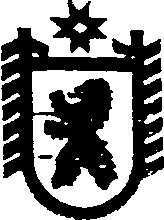 Республика КарелияСОВЕТ СЕГЕЖСКОГО МУНИЦИПАЛЬНОГО РАЙОНА  XXXV  ЗАСЕДАНИЕ  VI  СОЗЫВАРЕШЕНИЕот    28 сентября   2016  года   №  275 СегежаО  досрочном  прекращении  полномочий  депутатов Совета Сегежского  муниципального  района Э.И.Буровой, О.Ю.Руцкой и о внесении изменений в решение Совета Сегежского муниципального района от 26 сентября . № 1 В соответствии с частью 10 статьи 40 Федерального закона от 06.10.2003 N 131-ФЗ «Об общих принципах организации местного самоуправления в Российской Федерации», пунктами 2 и 8.1 части 15 статьи 34 Устава муниципального образования «Сегежский муниципальный район», на основании решений Территориальной избирательной комиссии от 19.09.2016 № 22\94-4 «О результатах досрочных выборов главы Идельского сельского поселения», заявления О.Ю.Руцкой о досрочном прекращении  её полномочий как депутата Совета Сегежского муниципального района шестого созыва  Совет Сегежского муниципального района   р е ш и л:1. Прекратить досрочно полномочия депутатов Совета Сегежского муниципального района шестого созыва:1) Буровой Эльвиры Ивановны в связи с досрочным прекращением её полномочий в качестве главы Идельского сельского поселения  сельского поселения;  2) Руцкой Ольги Юрьевны  в связи с отставкой по собственному желанию. 2. Внести в пункт 2 решения Совета Сегежского муниципального района от 26 сентября 2013 г. № 1 «О формировании Совета Сегежского муниципального района шестого созыва» (в редакции решений от 7 июля .2015 г. № 175, 28 апреля 2016 г. № 252) изменения: 1)  заменив позицию: позицией  следующего содержания:3. Обнародовать настоящее решение путем размещения в газете «Доверие» объявления о его принятии с указанием времени и места ознакомления с ним, а также путем размещения официального текста настоящего решения в информационно-телекоммуникационной сети «Интернет» на официальном сайте администрации Сегежского муниципального района  http://home.onego.ru/~segadmin.  ПредседательСовета Сегежского муниципального района Глава Сегежского муниципального района                                                                        С.Ф.Тюков  Разослать: в дело – 3, М.Н.Романовой, Поповпорожское и Идельское СП. Бурова Эльвира Ивановна- глава Идельского сельского поселения;Гудимова Инна Евгеньевна- глава Идельского сельского поселения;